1.15	рассмотреть определение полос частот с целью использования администрациями для применений сухопутной подвижной и фиксированной служб, работающих в полосе частот 275−450 ГГц, в соответствии с Резолюцией 767 (ВКР-15);ВведениеИсследования совместного использования, проведенные в соответствии с Резолюцией 767 (ВКР-15), показали, что в полосах частот 296−306 ГГц, 313−318 ГГц и 333−356 ГГц совместимость между фиксированной и сухопутной подвижной службами и ССИЗ (пассивной) не обеспечивается, в связи с чем эти полосы частот не могут быть идентифицированы для активных служб, в то время как остальные полосы диапазона частот 275−450 ГГц могут быть рассмотрены для такой идентификации.В связи с этим Администрации связи РСС поддерживают включение нового примечания в Статью 5 Регламента радиосвязи, идентифицирующего следующие полосы частот для фиксированной и сухопутной подвижной служб, обеспечивая в то же время защиту пассивных служб, идентифицированных в п. 5.565 Регламента радиосвязи:–	275−296 ГГц;–	306−313 ГГц;–	318−333 ГГц;–	356−450 ГГц.Эти полосы частот предоставляют полосу шириной 137 ГГц для фиксированной и сухопутной подвижной служб, что превышает оцененные потребности в спектре этих служб в 50 ГГц для каждой с их возможным перекрытием.ПредложениеАС РСС поддерживают метод E выполнения повестки дня, описанный в разделе 1/1.15/4.5, и пример регуляторного текста, содержащийся в разделе 1/1.15/5.5 Отчета ПСК.СТАТЬЯ 5Распределение частотРаздел IV  –  Таблица распределения частот
(См. п. 2.1)

MOD	RCC/12A15/1248–3000 ГГцОснования:	В связи с добавлением нового п. 5.E115, в котором идентифицируются полосы частот для фиксированной и сухопутной подвижной служб, и внесением соответствующих изменений в п. 5.565.ADD	RCC/12A15/25.E115	Полосы частот 275−296 ГГц, 306−313 ГГц, 318−333 ГГц и 356−450 ГГц определены для использования администрациями для сухопутной подвижной и фиксированной служб.		Администрациям, желающим предоставить вышеупомянутые полосы частот для применений сухопутной подвижной и/или фиксированной служб, настоятельно предлагается принимать все практически возможные меры для защиты пассивных служб, работающих согласно п. 5.565, до даты принятия Таблицы распределения частот в диапазоне частот 275−1000 ГГц. С учетом защиты спутниковой службы исследования Земли (пассивной), полосы 296–306 ГГц, 313−318 ГГц, 333−356 ГГц не подходят для сухопутной подвижной и фиксированной служб.		В полосах частот 275−296 ГГц, 306−313 ГГц, 318−323 ГГц, 327−333 ГГц, 356−371 ГГц, 388−424 ГГц и 426−442 ГГц могут потребоваться некоторые конкретные условия (например, минимальные расстояния разноса и/или углы избежания пересечения луча) для обеспечения защиты радиоастрономических станций от применений сухопутной подвижной и/или фиксированной служб в каждом отдельном случае.     (ВКР-19)Основания:	Исследования всего диапазона 275−450 ГГц показывают, что совместное использование частот применениями фиксированной службы/сухопутной подвижной службы и ССИЗ (пассивной) / РАС осуществимо в конкретных полосах, предлагаемых для определения в п. 5.E115. Что касается других полос частот, текущие исследования показали, что их совместное использование применениями ФС/СПС и применениями ССИЗ (пассивной)/РАС не осуществимо. Объем спектра (всего 137 ГГц), определенный в методе E для использования применениями сухопутной подвижной и фиксированной служб, превышает существующие в настоящее время потребности в спектре в объеме 50 ГГц для каждой службы (с возможностью частичного перекрытия). В методе Е содержатся указания для администраций, касающиеся того, в каких полосах частот должны работать сухопутная подвижная и фиксированная службы.MOD	RCC/12A15/35.565	Следующие полосы частот в диапазоне 2751000 ГГц определены для использования администрациями для применений пассивных служб:		–	радиоастрономическая служба: 275−323 ГГц, 327−371 ГГц, 388−424 ГГц, 426−442 ГГц, 453−510 ГГц, 623−711 ГГц, 795−909 ГГц и 926−945 ГГц;		–	спутниковая служба исследования Земли (пассивная) и служба космических исследований (пассивная): 275–286 ГГц, 296–306 ГГц, 313–356 ГГц, 361–365 ГГц, 369–392 ГГц, 397−399 ГГц, 409–411 ГГц, 416–434 ГГц, 439–467 ГГц, 477−502 ГГц, 523–527 ГГц, 538581 ГГц, 611–630 ГГц, 634–654 ГГц, 657−692 ГГц, 713718 ГГц, 729733 ГГц, 750−754 ГГц, 771–776 ГГц, 823846 ГГц, 850854 ГГц, 857862 ГГц, 866–882 ГГц, 905−928 ГГц, 951−956 ГГц, 968–973 ГГц и 985990 ГГц.		Использование диапазона 2751000 ГГц пассивными службами не исключает использование этого диапазона активными службами. Администрациям, желающим предоставить частоты в диапазоне 275–1000 ГГц для применений активных служб, настоятельно предлагается принимать все практически возможные меры для защиты пассивных служб от вредных помех до даты принятия Таблицы распределения частот в вышеупомянутом диапазоне частот 2751000 ГГц. 		Все частоты в диапазоне 1000−3000 ГГц могут использоваться как активными, так и пассивными службами.     (ВКР-)Основания:	Вследствие добавления п. 5.E115 РР.SUP	RCC/12A15/4РЕЗОЛЮЦИЯ  767  (ВКР-15)Исследования в целях определения спектра с целью использования администрациями для применений сухопутной подвижной и фиксированной служб, работающих в полосе 275–450 ГГцОснования:	В связи с выполнением данной Резолюции.______________Всемирная конференция радиосвязи (ВКР-19)
Шарм-эль-Шейх, Египет, 28 октября – 22 ноября 2019 года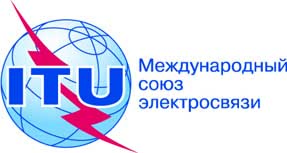 ПЛЕНАРНОЕ ЗАСЕДАНИЕДополнительный документ 15
к Документу 12-R21 июня 2019 годаОригинал: русскийОбщие предложения Регионального содружества в области связиОбщие предложения Регионального содружества в области связиПредложения для работы конференцииПредложения для работы конференцииПункт 1.15 повестки дняПункт 1.15 повестки дняРаспределение по службамРаспределение по службамРаспределение по службамРайон 1Район 2Район 3275–3 000(Не распределена)  5.565(Не распределена)  5.565